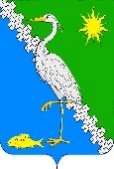 администрация Южного сельского поселения крымского района                             ПОСТАНОВЛЕНИЕот 20.11.2019г.	               №  169                                                               поселок ЮжныйО внесении изменений в постановление администрации Южного сельского поселения Крымского района от 10 декабря 2018 года № 380 «Об утверждении административного регламента администрации Южного сельского поселения Крымского района по предоставлению муниципальной услуги «Присвоение, изменение и аннулирование адресов» В целях приведения в соответствие положений регламентированного порядка предоставления муниципальной услуги присвоения объекту адресации адреса, изменение и аннулирование такого адреса с нормами базового постановления Правительства Российской Федерации от 19 ноября 2014 года    № 121 «Об утверждении Правил присвоения, изменения и аннулирования адресов», п о с т а н о в л я ю:1. Внести изменения в постановление администрации Южного сельского поселения Крымского района от 10 декабря 2018 года № 380 «Об утверждении административного регламента администрации Южного сельского поселения Крымского района по предоставлению муниципальной услуги «Присвоение, изменение и аннулирование адресов» изложив абзац 9 пункта 1.2.1 подраздела 1.2 раздела 1 приложения к постановлению в следующей редакции:«от имени членов садоводческого или огороднического некоммерческого товарищества с заявлением вправе обратиться представитель товарищества, уполномоченный на подачу такого заявления принятым решением общего собрания членов такого товарищества».2. Ведущему специалисту Южного сельского поселения Крымского района Лазаревой С.П. обнародовать настоящее постановление путем размещения на информационных стендах, расположенных на территории Южного сельского поселения Крымского района и разместить на официальном сайте администрации Южного сельского поселения Крымского район в сети Интернет. 3. Постановление вступает в силу со дня официального обнародования.Глава Южного сельского поселения Крымского района                                                            П.А. Прудников  